Sposoby na nudę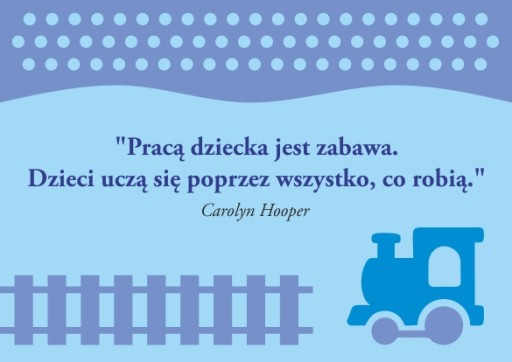 Drodzy Rodzice,   Zapewne szukacie różnych inspiracji do tego, co można robić w czasie wolnym, którego ostatnio nie brakuje Waszym pociechom. Poniżej przedstawiam kilka propozycji linków do wybranych przeze mnie stron internetowych, które obfitują w pomysły na aktywne i kreatywne zabawy z dziećmi:https://www.dla-dzieci.com.pl/gry_i_zabawy_swietlicowe.htmlhttps://mojedziecikreatywnie.pl/2017/11/zabawy-dla-dzieci-w-domu/https://egaga.pl/5-sposobow-na-nude-propozycje-zabaw-w-domu/https://www.youtube.com/watch?v=FP0wgVhUC9whttps://www.youtube.com/watch?v=9fgA6TJ5VHYhttps://www.youtube.com/watch?v=JMfWq_KotzEhttps://ciufcia.pl/gry-dla-dzieci-starszychhttp://grydladzieci.edu.pl/Magdalena BajsickaPoczątek formularzaDół formularzaPoczątek formularzaDół formularza